金沢市庁舎前広場　管理規則の改正を要望／新聞報道   戦争をさせない石川の会が昨日（7/6）、金沢市総務課に提出した「市庁舎等管理規則の改正を求める要望書」にもとづく総務課長との交渉内容に関する毎日、北國、北陸中日各紙の報道記事を紹介します。北陸朝日放送では本日（7/7）、16：45からの「Jちゃん」県内ニュース枠で報道します。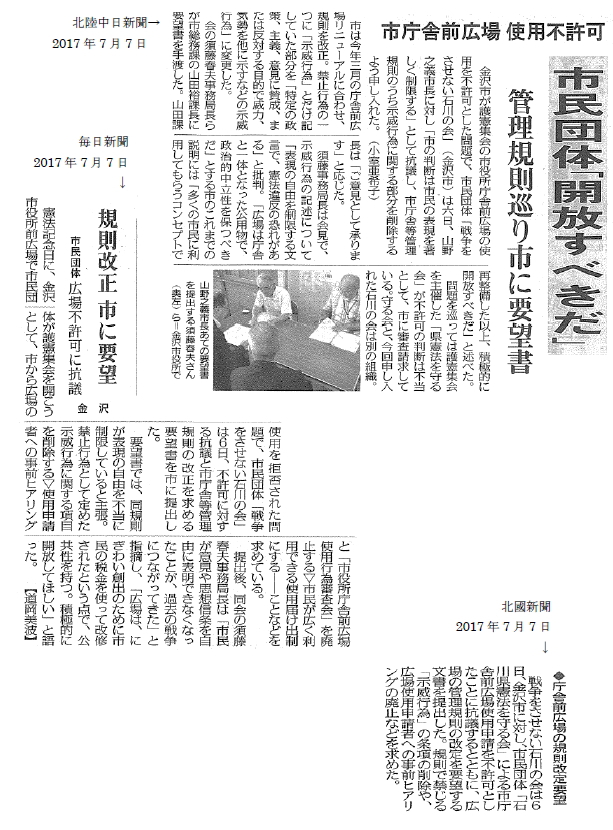 